Информационное сообщение о проведении общественного обсуждения проекта программы профилактики рисков причинения вреда (ущерба) охраняемым законом ценностям при осуществлении муниципального контроля в сфере благоустройства на территории сельского поселения «Село Перемышль» на 2024 год В соответствии с пунктами 11-13 Постановления Правительства РФ от 25.06.2021 №990 «Об утверждении Правил разработки и утверждения контрольными (надзорными) органами программы профилактики рисков причинения вреда (ущерба) охраняемым законом ценностям»  с 01 октября по 01 ноября 2023 года проводятся общественные обсуждения проекта программы профилактики рисков причинения вреда (ущерба) охраняемым законом ценностям при осуществлении муниципального контроля в сфере благоустройства на территории сельского поселения «Село Перемышль» на 2024 год.Указанный проект программы размещается на официальном сайте администрации муниципального района «Перемышльский район», во вкладке «Поселения», в разделе «Документы». Предложения по проекту программы можно направлять по адресу: 249130, Калужская область/, Перемышльский район,  пл.Свободы,д.5; на электронную почту администрации СП «Село Перемышль» - aspperemyshl@mail.ru . 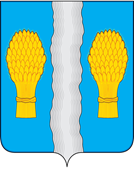 АДМИНИСТРАЦИЯ(исполнительно – распорядительный орган)муниципального образованиясельское поселение«Село Перемышль»ПОСТАНОВЛЕНИЕ                                                        с. Перемышль  «20» декабря   2023г.                                                                                              № 83Об утверждении программы профилактики рисковпричинения вреда (ущерба) охраняемым законом ценностям при осуществлении муниципального контроля в сфере благоустройства на территории сельского поселения «Село Перемышль» на 2024 годВ соответствии со статьей 44 Федерального закона от 31.07.2020 №248-ФЗ «О государственном контроле (надзоре) и муниципальном контроле в Российской Федерации», с Федеральным законом от 06.10.2003 № 131-ФЗ «Об общих принципах организации местного самоуправления в Российской Федерации», Постановлением Правительства РФ от 25.06.2021 №990 «Об утверждении Правил разработки и утверждения контрольными (надзорными) органами программы профилактики рисков причинения вреда (ущерба) охраняемым законом ценностям», администрация сельского поселенияПОСТАНОВЛЯЕТ:1.Утвердить программу профилактики рисков причинения вреда (ущерба) охраняемым законом ценностям при осуществлении муниципального контроля в сфере благоустройства на территории сельского поселения «Село Перемышль» на 2024 год согласно приложению к настоящему постановлению.2. Настоящее постановление вступает в силу с момента официального обнародования.3. Контроль за выполнением настоящего постановления оставляю за собой.Глава администрацииСП «Село Перемышль»                                                                     А.Н.КапустинПриложение к постановлениюадминистрации сельскогопоселения «Село Перемышль»от 20.12.2023г. № 83Программа профилактики рисков причинения вреда (ущерба) охраняемым законом ценностям при осуществлении муниципального контроля в сфере благоустройства на территории сельского поселения «Село Перемышль» на 2024 годНастоящая программа профилактики рисков причинения вреда (ущерба) охраняемым законом ценностям при осуществлении муниципального контроля в сфере благоустройства на территории сельского поселения «Село Перемышль» на 2024 год (далее – программа профилактики), устанавливает порядок проведения профилактических мероприятий, направленных на предупреждение причинения вреда (ущерба) охраняемым законом ценностям, соблюдение которых оценивается в рамках осуществления муниципального контроля в сфере благоустройства (далее – муниципальный контроль).I. Анализ текущего состояния осуществления муниципального контроля в сфере благоустройства, описание текущего развития профилактической деятельности контрольного (надзорного) органа, характеристика проблем, на решение которых направлена программа профилактики1.Муниципальный контроль в сфере благоустройства на территории сельского поселения «Село Перемышль» осуществляется Администрацией (исполнительно-распорядительный орган) сельского поселения «Село Перемышль» (далее по тексту – Администрация).2. Администрация осуществляет контроль за соблюдением Правил благоустройства, включающих:1) обязательные требования по содержанию прилегающих территорий;2) обязательные требования по содержанию элементов и объектов благоустройства, в том числе требования: -  по осуществлению земляных работ в соответствии с разрешением на осуществление земляных работ, выдаваемым в соответствии с порядком осуществления земляных работ, установленным действующим законодательством;- по установке ограждений, заборов, оград;- по содержанию фасадов неэксплуатируемых зданий, строений, требующих капитального ремонта (реконструкции), нежилых зданий, строений, сооружений, других стен зданий, строений, сооружений, а также иных элементов благоустройства и общественных мест;- по содержанию специальных знаков, надписей, содержащих информацию, необходимую для эксплуатации инженерных сооружений;- по обеспечению свободных проходов к зданиям и входам в них, а также свободных въездов во дворы, обеспечению безопасности пешеходов и безопасного пешеходного движения, включая инвалидов и другие маломобильные группы населения, на период осуществления земляных работ;- о недопустимости размещения транспортных средств на газоне или иной озеленённой, или рекреационной территории, размещение транспортных средств на которой ограничено Правилами благоустройства, а также по недопустимости загрязнения территорий общего пользования транспортными средствами во время их эксплуатации, обслуживания или ремонта;3) обязательные требования по уборке территории сельского поселения «Село Перемышль» в зимний период; 4) обязательные требования по уборке территории сельского поселения «Село Перемышль» в летний период, включая обязательные требования по выявлению карантинных, ядовитых и сорных растений, борьбе с ними, локализации, ликвидации их очагов;5) обязательные требования по прокладке, переустройству, ремонту и содержанию инженерных коммуникаций на территориях общего пользования;6) обязательные требования по охране и содержанию зеленых насаждений, в том числе обязательные требования по удалению (сносу), пересадке деревьев и кустарников в соответствии с порубочным билетом и (или) разрешением на пересадку деревьев и кустарников;7) обязательные требования по складированию твердых коммунальных отходов;8) обязательные требования по выгулу животных и требования о недопустимости выпаса домашних животных на территориях общего пользования и иных, предусмотренных Правилами благоустройства, территориях.3.Главной задачей Администрации при осуществлении муниципального контроля является переориентация контрольной деятельности на объекты повышенного риска и усиление профилактической работы в отношении всех объектов контроля, обеспечивая приоритет проведения профилактики. 4.В 2023 году в рамках муниципального контроля по результатам контрольных мероприятий выявлены нарушения обязательных требований, в числе которых:а) ______________________;б) ______________________;Наиболее рисковыми нарушениями обязательных требований являлись:а) ______________________;б) ______________________;5.В целях предупреждения нарушений контролируемыми лицами обязательных требований, требований, установленных муниципальными правовыми актами в сфере муниципального контроля, устранения причин, факторов и условий, способствующих указанным нарушениям, местной администрацией осуществлялись мероприятия по профилактике таких нарушений в соответствии с программой по профилактике нарушений в 2023 году. В частности, в 2023 году в целях профилактики нарушений обязательных требований на официальном сайте муниципального района «Перемышльский район» в информационно-телекоммуникационной сети «Интернет» (далее – официальный сайт) обеспечено размещение информации по вопросу проведения муниципального контроля (документы сельского поселения «Село Перемышль», касающихся осуществления муниципального контроля), в том числе перечень обязательных требований, полезная информация.Информирование контролируемых лиц по вопросам соблюдения обязательных требований обеспечивалось также путем проведения разъяснительной работы с контролируемыми лицами.При необходимости давались консультации в ходе личных приемов, а также посредством телефонной связи и письменных ответов на обращения. Так, в 2023 году было выявлено _0__ нарушений, выдано предписаний _0____. 6.Для устранения указанных рисков деятельность Администрации в 2024 году будет сосредоточена на следующих направлениях:а) снижения количества нарушений обязательных требований контролируемыми лицами;б) создание мотивации к добросовестному поведению контролируемых лиц по соблюдению обязательных требований.II. Цели и задачи реализации программы профилактики1. Целями реализации программы профилактики являются:- предупреждение нарушений обязательных требований в сфере муниципального контроля;- предотвращение угрозы причинения, либо причинения вреда предусмотренным законом ценностям вследствие нарушений обязательных требований;- устранение существующих и потенциальных условий, причин и факторов, способных привести к нарушению обязательных требований и угрозе причинения, либо причинения вреда;- формирование моделей социально ответственного, добросовестного, правового поведения контролируемых лиц;- повышение прозрачности системы контрольно-надзорной деятельности.2. Задачами реализации программы профилактики являются:- оценка возможной угрозы причинения, либо причинения вреда (ущерба) (каким ценностям), выработка и реализация профилактических мер, способствующих ее снижению;- выявление факторов угрозы причинения, либо причинения вреда (ущерба), причин и условий, способствующих нарушению обязательных требований, определение способов устранения или снижения угрозы;- оценка состояния подконтрольной среды и установление зависимости видов, форм и интенсивности профилактических мероприятий от присвоенных контролируемым лицам категорий риска;- создание условий для изменения ценностного отношения контролируемых лиц к рисковому поведению, формирования позитивной ответственности за свое поведение, поддержания мотивации к добросовестному поведению;- формирование единого понимания обязательных требований у всех участников контрольно-надзорной деятельности;- повышение уровня правовой грамотности контролируемых лиц, в том числе путем обеспечения доступности информации об обязательных требованиях и необходимых мерах по их исполнению;- снижение издержек контрольно-надзорной деятельности и административной нагрузки на контролируемых лиц.III. Перечень профилактических мероприятий, сроки(периодичность) их проведения1. В рамках осуществления муниципального контроля проводятся следующие профилактические мероприятия: а) информирование;б) объявление предостережения;в) консультирование;г) профилактический визит.2.Перечень профилактических мероприятий с указанием сроков (периодичности) их проведения, ответственных за их осуществление указаны в таблице 1.Таблица №1Раздел IV. Показатели результативности и эффективности программы профилактики1. Для оценки результативности и эффективности программы профилактики устанавливаются следующие показатели результативности и эффективности:а) доля нарушений, выявленных в ходе проведения контрольных (надзорных) мероприятий, от общего числа контрольных (надзорных) мероприятий, осуществленных в отношении контролируемых лиц – ____ %.Показатель рассчитывается как процентное соотношение количества нарушений, выявленных в ходе проведения контрольных мероприятий, к общему количеству проведенных контрольных мероприятий;б) доля контролируемых лиц, в отношении которых проведены профилактические мероприятия (показатель устанавливается в процентах от общего количества контролируемых лиц) - ____ %.№Наименование профилактического мероприятияПериодичность проведения профилактических мероприятийДолжностные лица контрольного (надзорного) органа, ответственное за реализацию профилактических мероприятий1Информированиев течение года, по мере необходимостиДолжностное лицо, уполномоченное на осуществление муниципального контроля 1Размещение на официальном сайте администрации МР «Перемышльский район» актуальных сведений, касающихся осуществления муниципального контроля, указанных в ч.3 ст. 46 Федерального закона от 31.07.2020 №248-ФЗ «О государственном контроле (надзоре) и муниципальном контроле в Российской Федерации»в течение года, по мере необходимостиДолжностное лицо, уполномоченное на осуществление муниципального контроля 2Объявление предостережения о недопустимости нарушения обязательных требованийв течение года (при наличии оснований)Должностное лицо, уполномоченное на осуществление муниципального контроля3Консультирование (разъяснения по вопросам, связанным с организацией и осуществлением муниципального контроля). в течение года (при наличии оснований)Должностное лицо, уполномоченное на осуществление муниципального контроля3Осуществляется в виде личного приема граждан, проводимого главой в устной или письменной форме;посредством размещения на официальном сайте письменного разъяснения по однотипным обращениям (более 5 однотипных обращений) контролируемых лиц и их представителей, подписанного уполномоченным должностным лицом контрольно-надзорного органа.в течение года (при наличии оснований)Должностное лицо, уполномоченное на осуществление муниципального контроля4Профилактический визит в течение года (при наличии оснований). Обязательный профилактический визит проводится не реже чем 1 раз в годДолжностное лицо, уполномоченное на осуществление муниципального контроля4Осуществляется в форме профилактической беседы по месту осуществления деятельности контролируемого лица либо путем использования видео-конференц-связи.в течение года (при наличии оснований). Обязательный профилактический визит проводится не реже чем 1 раз в годДолжностное лицо, уполномоченное на осуществление муниципального контроля